REPORTE SEMESTRAL DE POA ENERO-JUNIO 2022META INTERMEDIA “ELABORAR EL LIBRO BLANCO DE DEFENSA”Para el cumplimiento de esta Meta se llevaron a cabo una serie de Cursos, Webinars, Charlas, Mesas de Trabajos, difusión por medios televisivos y radiales y cuatros Talleres principales, en el que participaran diversos países con el apoyo del Centro Hemisférico de Estudios para la Defensa William J. Perry, Washington, DC., además de a una comisión técnica de alto nivel de la Escuela de Graduados de Altos Estudios Estratégicos, en el que disertaron temas como: ORIENTACIONES PARA LA ELABORACIÓN DEL LIBRO BLANCO DE LA DEFENSALA PLANIFICACIÓN DEL PRESUPUESTOLA METODOLOGÍA PARA LA ELABORACIÓN DEL LIBRO BLANCO DE LA DEFENSAMás de Cuatro Mil Quinientas Setenta y Cinco (4.575) personas fueron capacitadas sobre la elaboración del Libro Blanco para la Defensa, además el Libro Blanco conllevó una serie de logística tales como: elaboración e impresión de un instructivo para educar a la población, diseño y diagramación e impresión del primer borrador, para una inversión total de RD$452,950, lo que contribuyó a elevar los niveles de desarrollo de la República Dominicana mediante la creación del Primer Libro para la Defensa, la integración de los diferentes estamentos militares y civiles, asimismo como del Centro de Estudios Hemisférico de Seguridad y Defensa, William J. Perry, de Washington D.C. EE.UU en las Fuerzas Armadas.La EGAEE a través de su director y una comisión de expertos tantos nacionales como internacionales culminaron el proceso de elaboración, llegando a lograr alcanzar el 100%  de la meta. El libro está en proceso de remisión a las altas instancias para ser conocido por el Ministro de Defensa y posteriormente por el Senado.EGRESADOS DE LOS PROGRAMAS DE POSTGRADO EGAEELa EGAEE durante el periodo agosto 2020 hasta junio 2022 ha impartido cuatro programas de Postgrado, dos (02) de Maestría en Seguridad y Defensa Nacional, dentro de los cuales se han graduado 63 participantes, y dos (02) de Especialidad en Geopolítica, dentro de los cuales se han graduado 50 participantes según se consta en las fotos y estadísticas anexas, para un total de 103 egresados durante el periodo mencionado.EGRESADOS DE LOS PROGRAMAS DE EXTENSIÓN Y EDUCACIÓN CONTINUALa EGAEE durante el periodo agosto 2020 hasta junio 2022 ha impartido una serie de programas de Extensión y Educación Continua tales como: Diplomados en Gestión de la Ciberguridad y Metodología de la Investigación Científica Aplicada a la Defensa y Seguridad Nacional, el Curso-Taller Seguridad y Defensa y el Taller en Gestión de la Comunicación Estratégica para la Defensa y la Seguridad Nacional, dentro de los cuales se han graduado 848 participantes según se consta en las fotos y estadísticas anexas.PROGRAMAS POR COMPETENCIALa EGAEE, con el apoyo de la Rectoría INSUDE, logro llevar a cabo el rediseño de los planes de estudios de la Maestría en Seguridad y Defensa Nacional y de la Especialidad en Geopolítica, los cuales estaban elaborados por propósito y ahora quedan establecidos bajo el modelo de Competencia. También la EGAEE se encuentra sumergido en un proceso de creación de un programa a nivel de Doctorado, el cual está en su etapa preliminar.ANEXOSMETA INTERMEDIA “ELABORAR EL LIBRO BLANCO DE DEFENSA”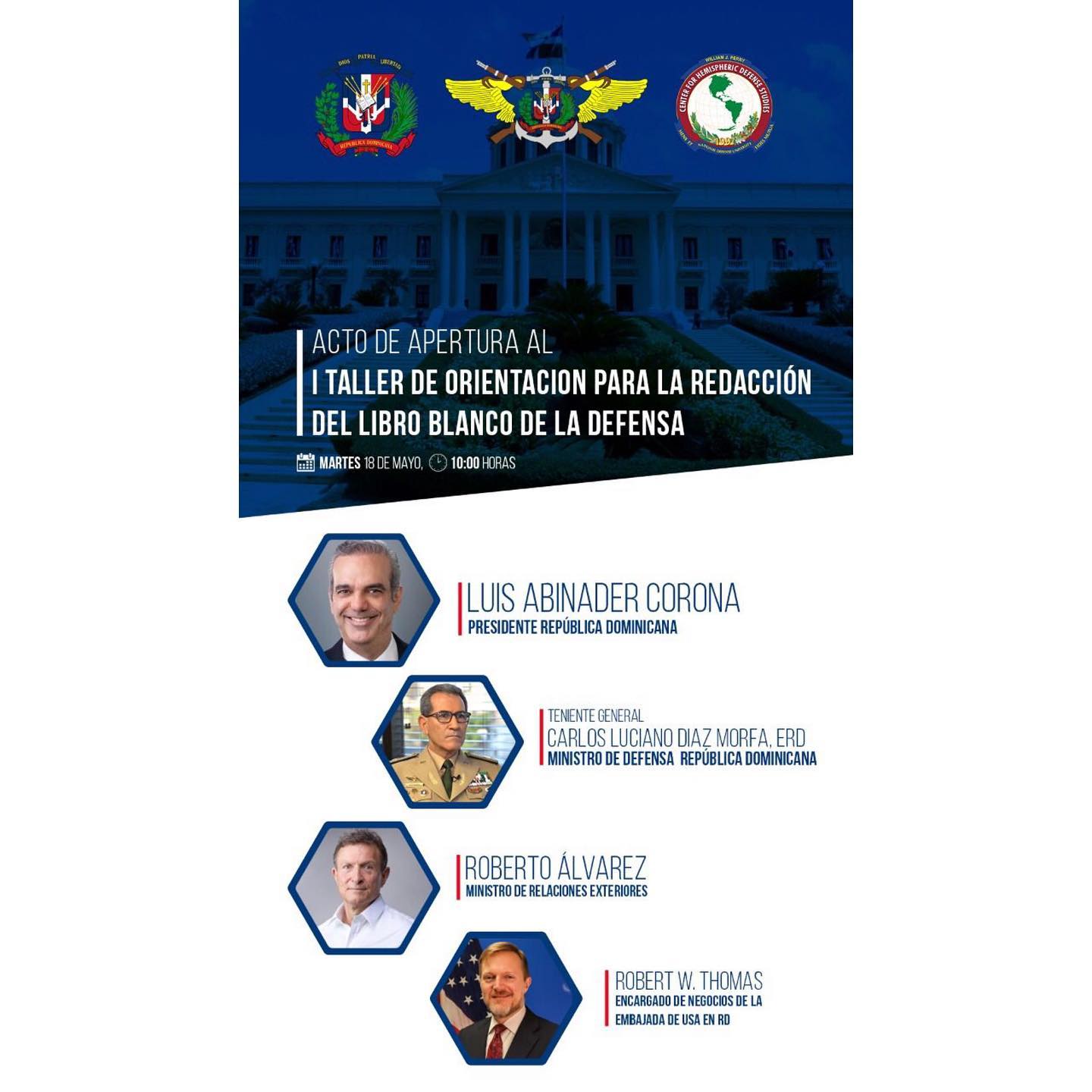 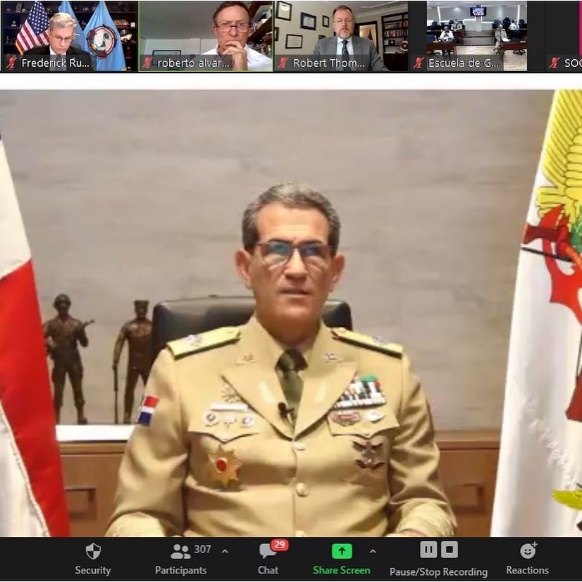 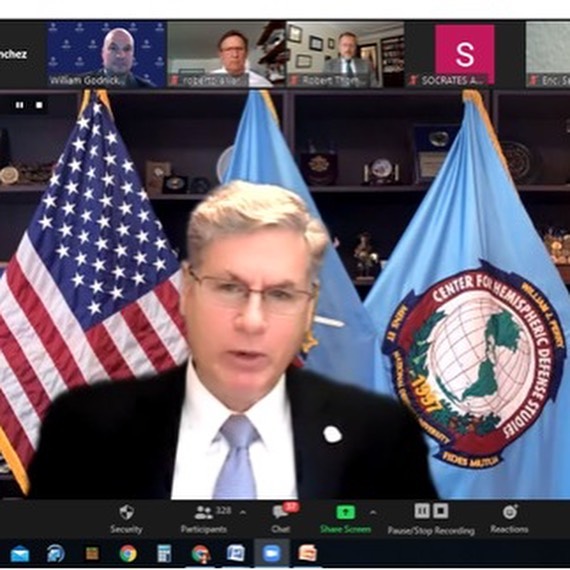 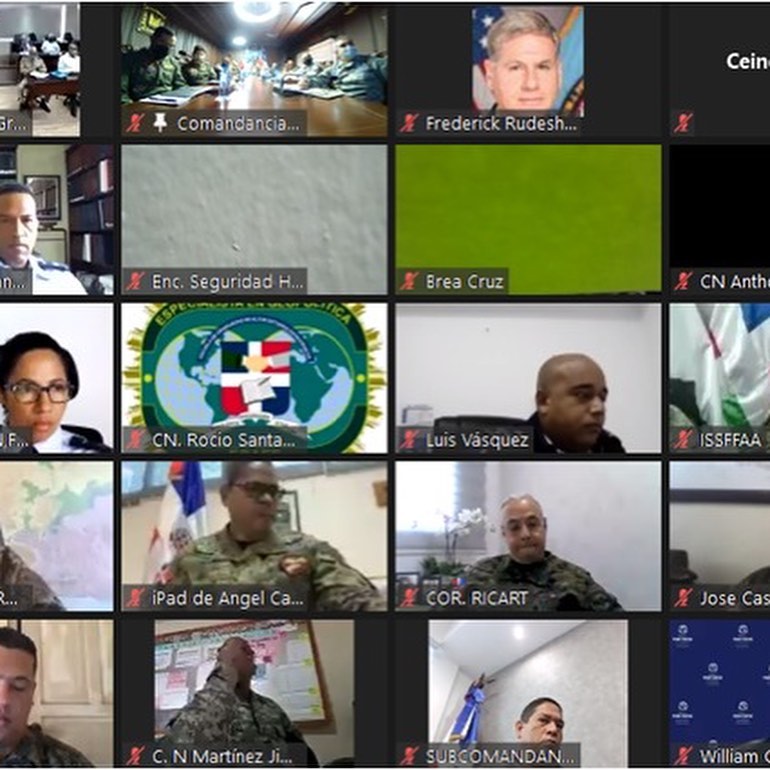 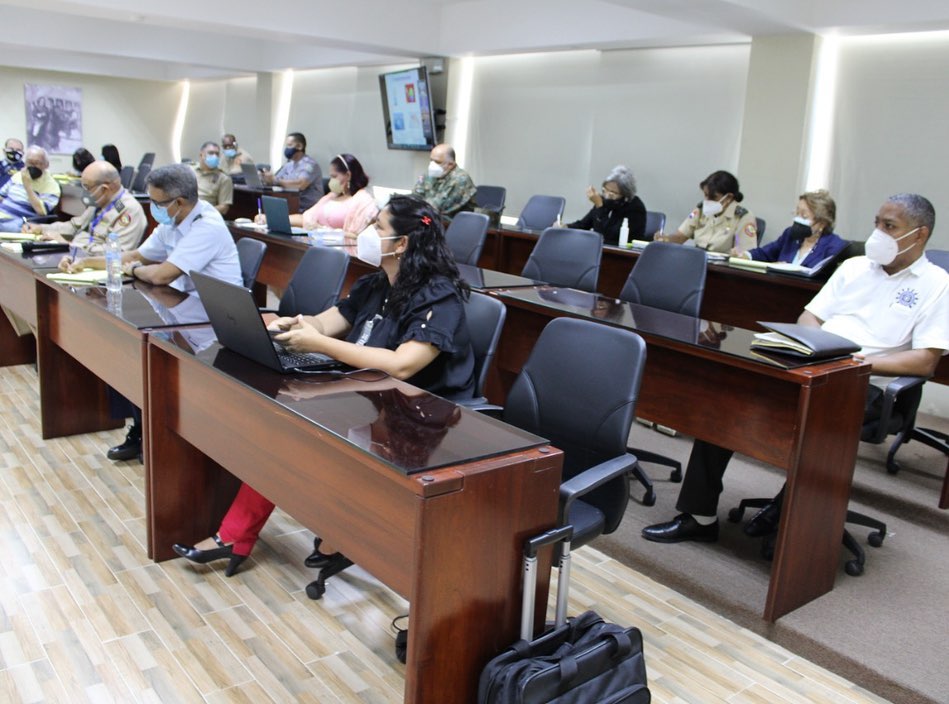 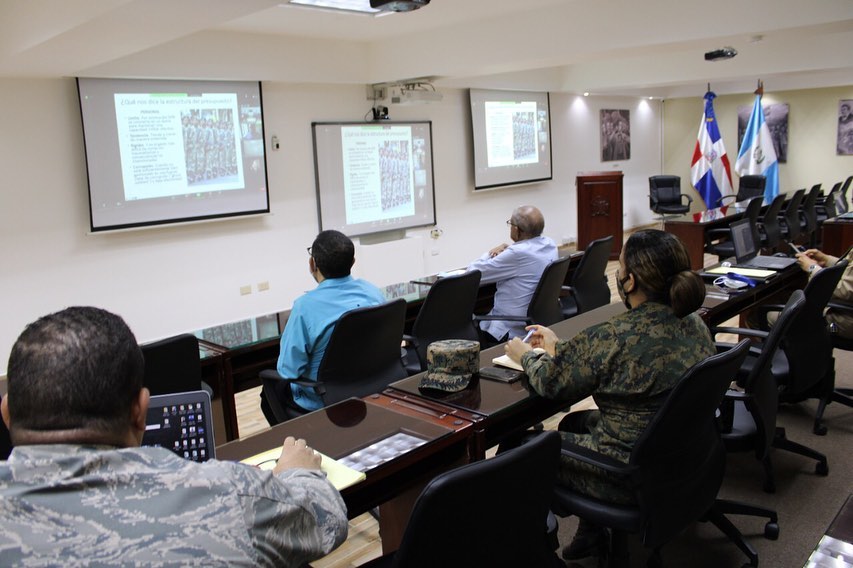 EGRESADOS DE LOS PROGRAMAS DE POSTGRADO EGAEEEGRESADOS DE LOS PROGRAMAS DE POSTGRADO EGAEE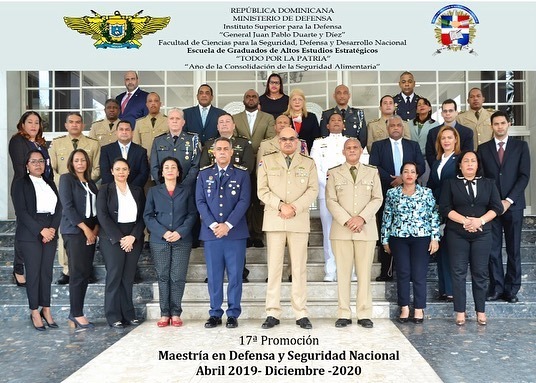 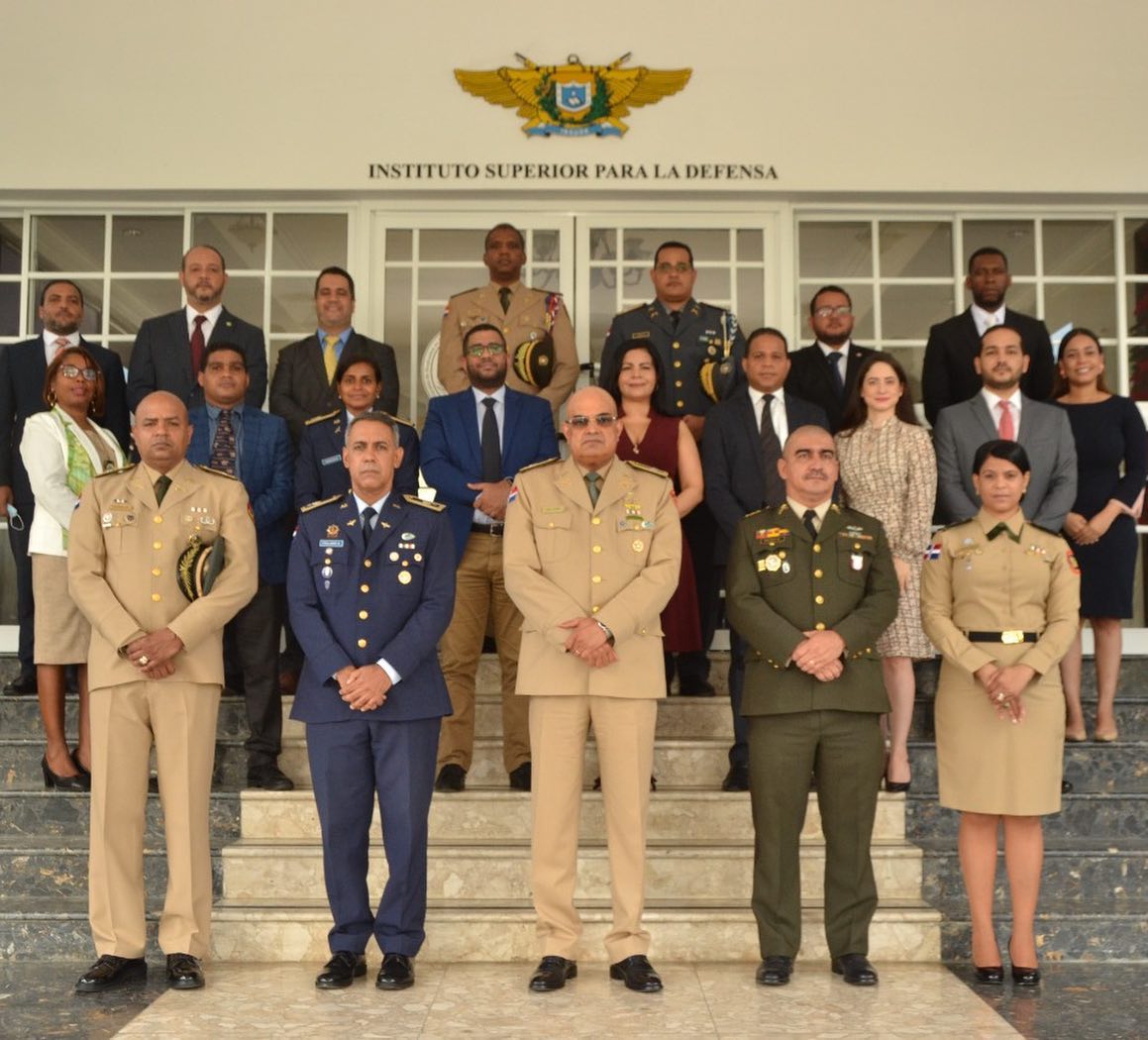 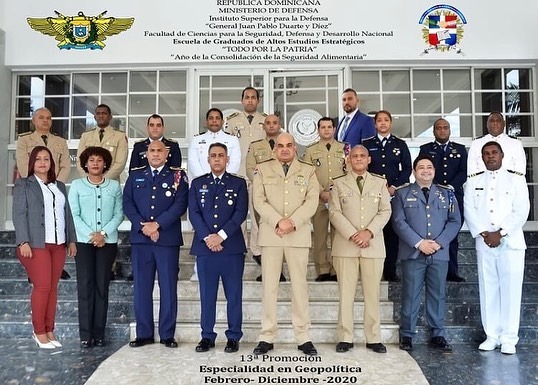 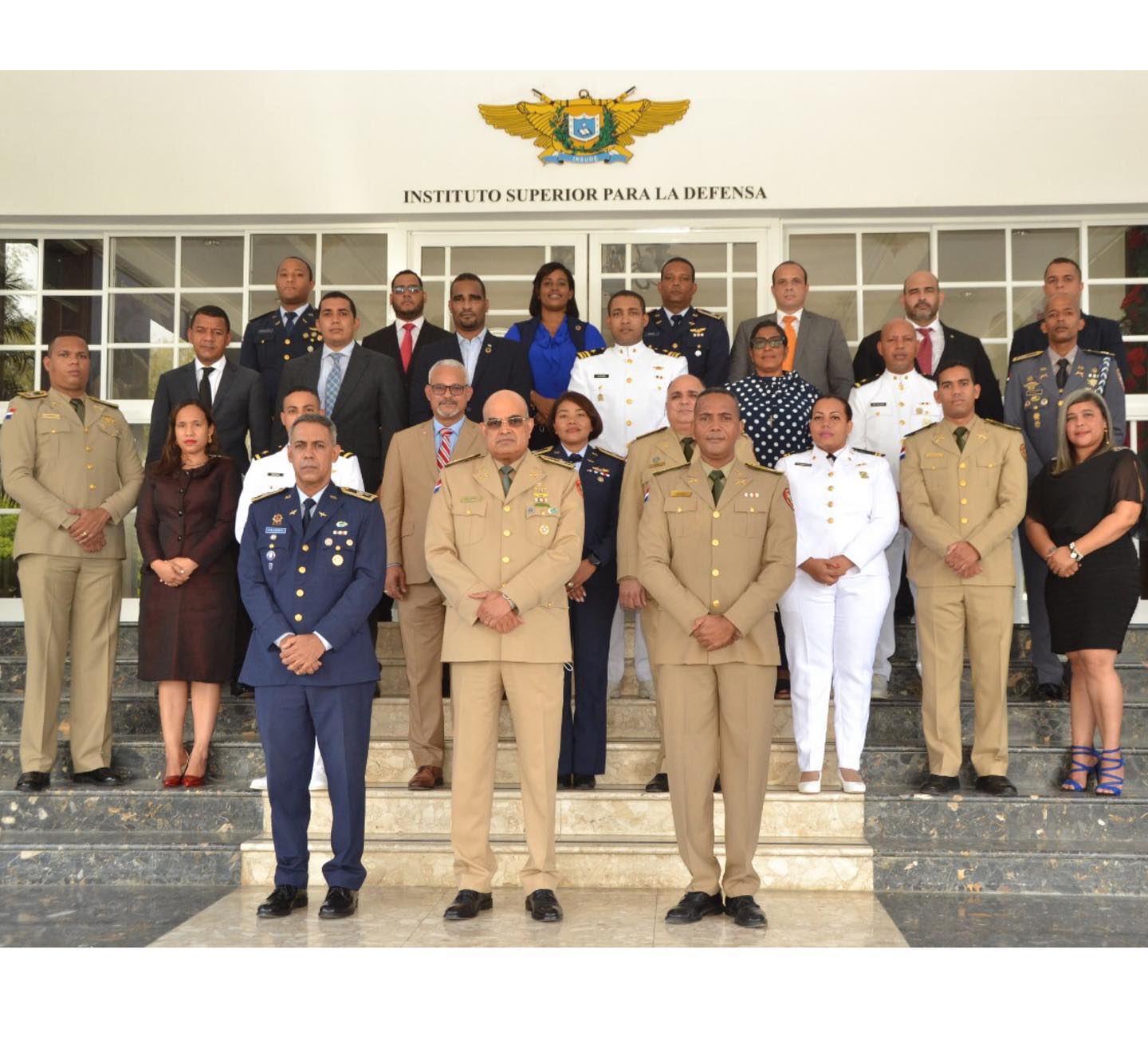 EGRESADOS DE LOS PROGRAMAS DE EXTENSIÓN Y EDUCACIÓN CONTINUAEGRESADOS DE LOS PROGRAMAS DE EXTENSIÓN Y EDUCACIÓN CONTINUA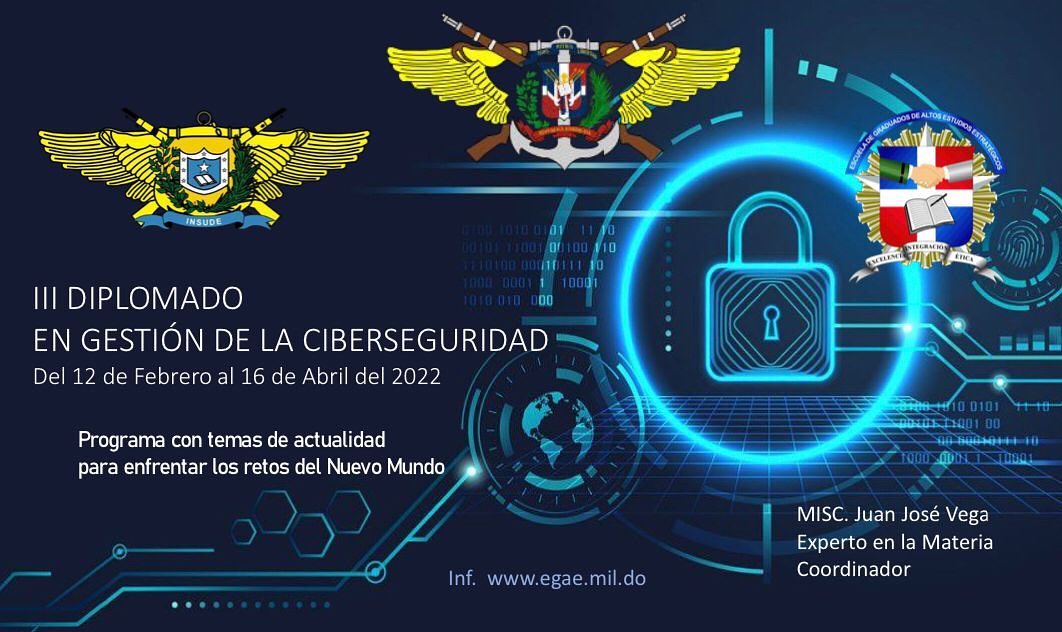 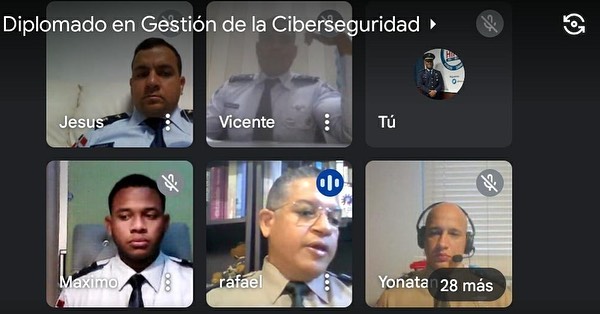 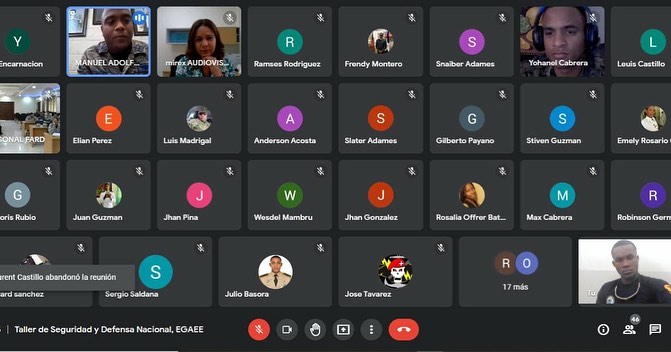 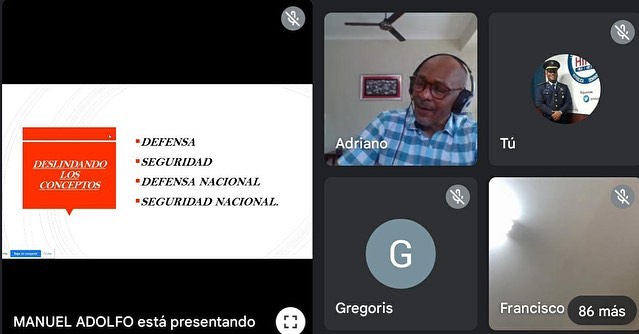 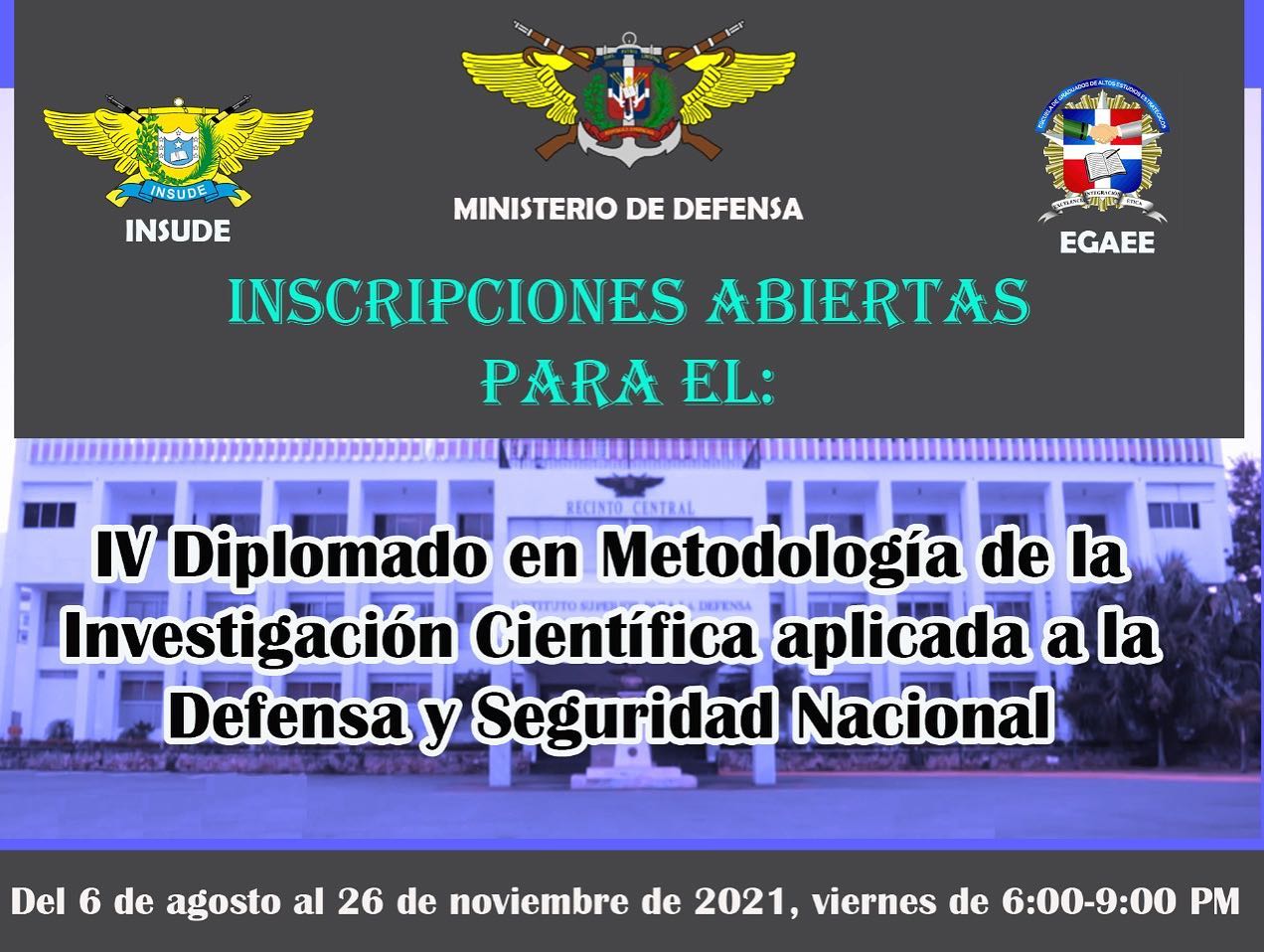 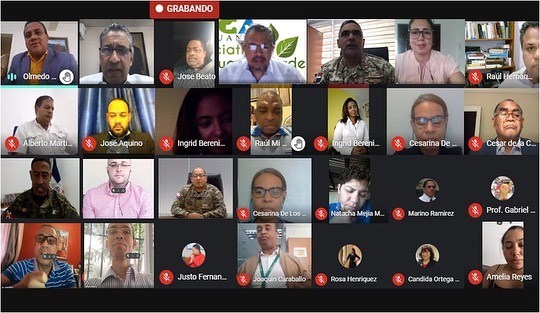 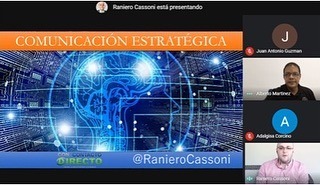 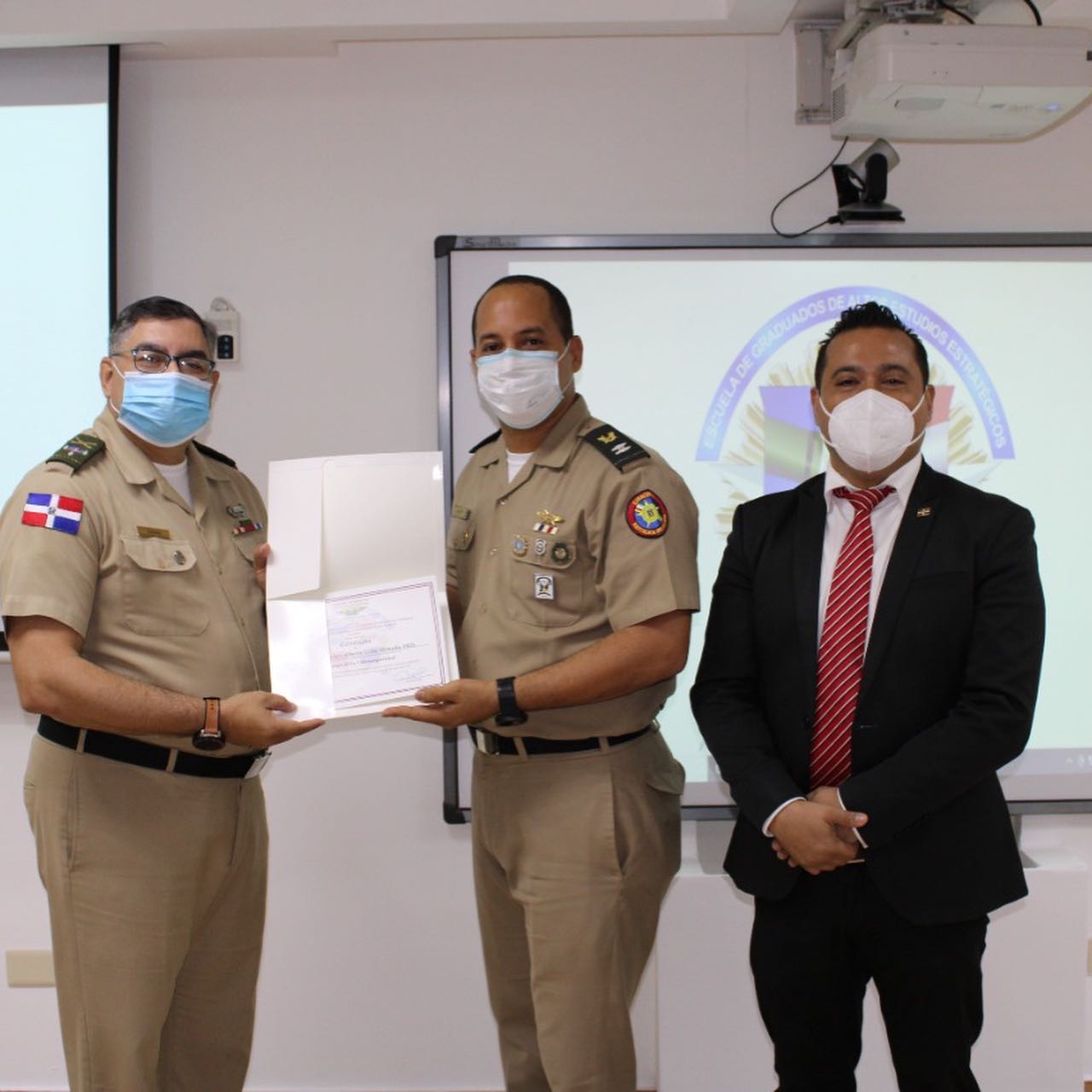 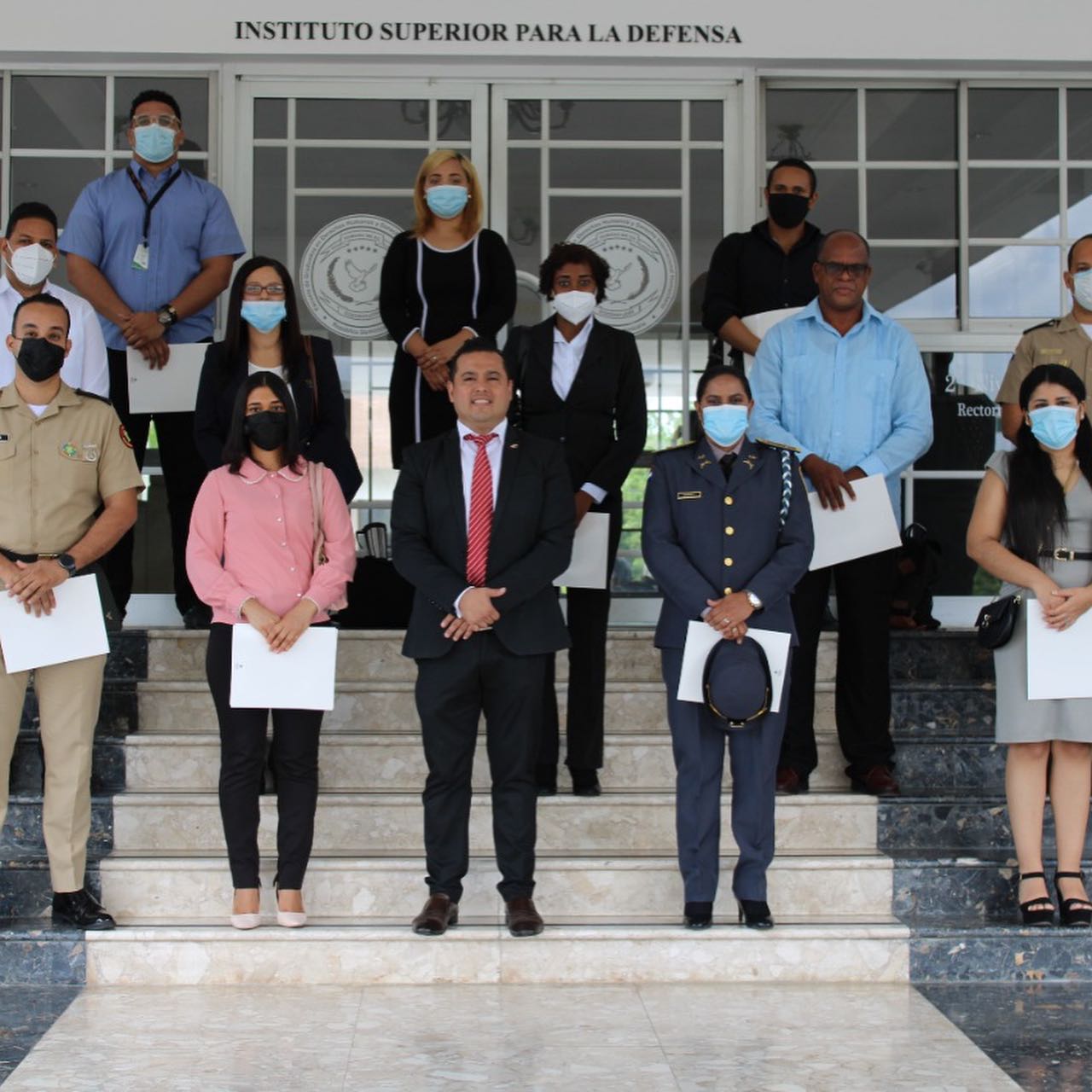 JUSTO ORLANDO DEL ORBE PIÑACoronel, ERD (DEM)Director EGAEE.